R E P U B L I K A   H R V A T S K AVUKOVARSKO-SRIJEMSKA ŽUPANIJA     OPĆINA BABINA GREDA  
          OPĆINSKO VIJEĆE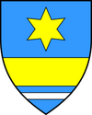 KLASA: 011-05/23-01/1URBROJ: 2196-7-01-23-1
Babina Greda, 12. rujna 2023.Na temelju članka 35. Zakona o lokalnoj i područnoj (regionalnoj) samoupravi ("Narodne novine", broj 33/01, 60/01, 129/05, 109/07, 125/08, 36/09, 36/09, 150/11, 144/12, 19/13, 137/15, 123/17, 98/19, 144/20) i članka 18. Statuta Općine Babina Greda („Sl. vjesnik Vukovarsko – srijemske županije“ br. 11/09, 04/13, 03/14, 01/18, 13/18, 21A/19, 03/20, 04/21 i 16/23) na prijedlog općinskog načelnika Općinsko vijeće Općine Babina Greda na 21. sjednici, održanoj 12. rujna 2023. godine donijelo jeSTATUTARNU 
ODLUKU O IZMJENAMA I DOPUNAMA STATUTA 
OPĆINE BABINA GREDAČlanak 1.U Statutu Općine Babina Greda („Sl. Vjesnik Vukovarsko – srijemske županije“ br. 11/09,04/13, 03/14, 01/18, 13/18, 27/18-pročišćeni tekst, 21A/19, 03/20 i 04/21) članak 37b. stavak 3. mijenja se i glasi:„Odluka o obustavi obvezno se objavljuje u „Službenom vjesniku“ Vukovarsko – srijemske županije.“Članak 2. Članak 59. stavak 1. točka 3. Statuta mijenja se i glasi:„-objavljivanjem općih akata i drugih dokumenata u „Službenom vjesniku“ Vukovarsko – srijemske županije;“                                                      Članak 3.Ova Statutarna odluka o izmjenama i dopunama Statuta stupa na snagu osmog dana od dana objave u „Službenom vjesniku“ Vukovarsko-srijemske županije.                                                                                                  PREDSJEDNIK
                                                                                                 Općinskog vijeća:                                                                                                    Tomo Đaković+*xfs*pvs*lsu*cvA*xBj*qEC*oCa*qdA*uEw*tuk*pBk*-
+*yqw*yqw*Djo*yea*ugc*dys*kfm*xBB*wau*jus*zew*-
+*eDs*lyd*lyd*lyd*lyd*nmi*lwn*jsx*Dgy*wrl*zfE*-
+*ftw*wyd*bbn*tCb*vtm*brv*tlg*Dia*Ctk*cgg*onA*-
+*ftA*xii*yuc*kdt*Aft*xkt*jqy*yhE*xqC*bxD*uws*-
+*xjq*ros*Crk*icg*yfv*jck*jFA*rkn*kuj*DCb*uzq*-
